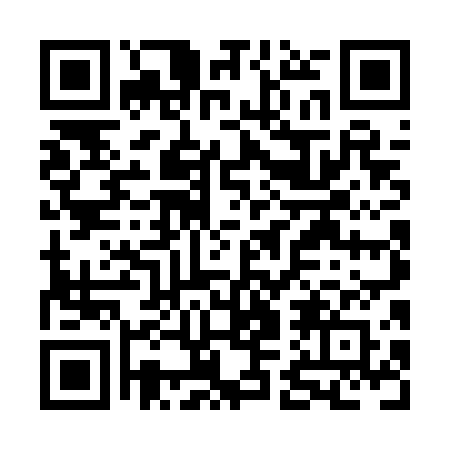 Prayer times for Assiniview Park, Manitoba, CanadaWed 1 May 2024 - Fri 31 May 2024High Latitude Method: Angle Based RulePrayer Calculation Method: Islamic Society of North AmericaAsar Calculation Method: HanafiPrayer times provided by https://www.salahtimes.comDateDayFajrSunriseDhuhrAsrMaghribIsha1Wed4:266:151:376:438:5910:492Thu4:236:141:376:449:0110:523Fri4:216:121:376:459:0210:544Sat4:186:101:376:459:0410:575Sun4:166:091:376:469:0510:596Mon4:136:071:366:479:0711:017Tue4:106:051:366:489:0811:048Wed4:086:041:366:499:1011:069Thu4:056:021:366:509:1111:0910Fri4:036:011:366:519:1311:1111Sat4:005:591:366:529:1411:1412Sun3:585:581:366:529:1511:1613Mon3:555:561:366:539:1711:1914Tue3:535:551:366:549:1811:2115Wed3:505:541:366:559:2011:2416Thu3:485:521:366:569:2111:2617Fri3:455:511:366:579:2211:2918Sat3:435:501:366:579:2411:3019Sun3:435:481:366:589:2511:3120Mon3:425:471:376:599:2611:3221Tue3:415:461:377:009:2811:3222Wed3:415:451:377:009:2911:3323Thu3:405:441:377:019:3011:3424Fri3:405:431:377:029:3111:3425Sat3:405:421:377:039:3311:3526Sun3:395:411:377:039:3411:3627Mon3:395:401:377:049:3511:3628Tue3:385:391:377:059:3611:3729Wed3:385:381:377:059:3711:3730Thu3:385:371:387:069:3811:3831Fri3:375:371:387:079:3911:39